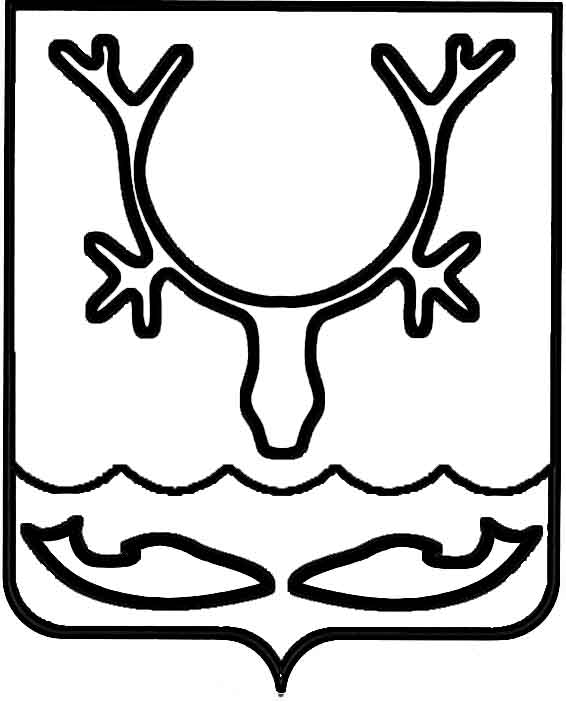 Администрация муниципального образования
"Городской округ "Город Нарьян-Мар"ПОСТАНОВЛЕНИЕОб утверждении организации                для управления многоквартирным домом № 2 по ул. Совхозной                          в г. Нарьян-МареВ соответствии с частью 17 статьи 161 Жилищного кодекса Российской Федерации, Правилами определения управляющей организации для управления многоквартирным домом, в отношении которого собственниками помещений 
в многоквартирном доме не выбран способ управления таким домом или выбранный способ управления не реализован, не определена управляющая организация, утвержденными постановлением Правительства Российской Федерации от 21.12.2018 № 1616, постановлением Администрации МО "Городской округ "Город Нарьян-Мар" от 19.02.2019 № 203 "Об утверждении перечня организаций для управления многоквартирным домом, в отношении которого собственниками помещений 
в многоквартирном доме не выбран способ управления таким домом или выбранный способ управления не реализован, не определена управляющая организация", протоколом вскрытия конвертов с заявками на участие в открытом конкурсе 
по извещению № 1 от 21.09.2020 Администрация муниципального образования "Городской округ "Город Нарьян-Мар"П О С Т А Н О В Л Я Е Т:Определить из перечня организаций для управления многоквартирным домом, в отношении которого собственниками помещений в многоквартирном доме 
не выбран способ управления таким домом или выбранный способ управления 
не реализован, не определена управляющая организация, в качестве управляющей организации для управления многоквартирным домом № 2 по ул. Совхозной
в г. Нарьян-Маре ООО "ЭНБИО" с даты внесения изменений в реестр лицензий субъекта Российской Федерации.Утвердить перечень работ и услуг по управлению многоквартирным домом, услуг и работ по содержанию и ремонту общего имущества в многоквартирном 
доме № 2 по ул. Совхозной в г. Нарьян-Маре согласно приложению к настоящему постановлению.Установить плату за содержание жилого помещения в многоквартирном                         доме № 2 по ул. Совхозной в г. Нарьян-Маре в размере 42,09 руб./кв. м/месяц.Управлению жилищно-коммунального хозяйства Администрации муниципального образования "Городской округ "Город Нарьян-Мар" в течение одного рабочего дня со дня подписания настоящего постановления разместить его                                        в государственной информационной системе жилищно-коммунального хозяйства 
и на официальном сайте Администрации муниципального образования "Городской округ "Город Нарьян-Мар". Управлению жилищно-коммунального хозяйства Администрации муниципального образования "Городской округ "Город Нарьян-Мар" в течение одного рабочего дня со дня подписания настоящего постановления направить копию постановления в Государственную инспекцию строительного и жилищного надзора Ненецкого автономного округа и в управляющую организацию ООО "ЭНБИО". Муниципальному казенному учреждению "Управление городского                                                       хозяйства г. Нарьян-Мара" в течение пяти рабочих дней со дня подписания                     настоящего постановления известить собственников помещений в многоквартирном                доме об определении управляющей организации путем размещения информации                                                    на информационных стендах в многоквартирном доме.Настоящее постановление вступает в силу со дня подписания, подлежит опубликованию в официальном бюллетене городского округа "Город Нарьян-Мар"                 "Наш город".Приложениек постановлению Администрации муниципального образования "Городской округ "Город Нарьян-Мар"от 25.11.2020 № 912ПЕРЕЧЕНЬобязательных работ и услуг по содержанию и ремонту общего имущества собственников помещенийв многоквартирном доме № 2 по ул. Совхозной25.11.2020№912Глава города Нарьян-Мара О.О. Белак№ п/пНаименование работ и услугПериодичность выполнения работ и оказания услугГодовая плата (рублей)Стоимость на 1 кв.м. общей площади (рублей в месяц) Плата за содержание жилого помещения Плата за содержание жилого помещения166 575,3842,09          в том числе:          в том числе:I. За услуги, работы по управлению многоквартирным домом, за содержание и текущий ремонт общего имущества I. За услуги, работы по управлению многоквартирным домом, за содержание и текущий ремонт общего имущества 165 704,7141,871.Управлениепостоянно78 043,8719,722.Уборка мест общего пользования14 247,363,602.1.Мытье окон, в. т.ч. рамы, переплеты, стекла (легкодоступные)2 раза в год39,580,012.2.Влажная протирка дверей1 раз в месяц910,250,232.3.Мытье лестничных площадок и маршей нижних трех этажей2 раза в месяц3 443,110,872.4.Влажная протирка перил лестниц1 раз в месяц39,580,012.5.Влажное подметание лестничных площадок и маршей нижних трех этажей3 раза в неделю9 814,852,482.6.Влажная протирка подоконников2 раза в год0,000,003.Уборка придомовой территории15 909,554,023.1.Уборка контейнерной площадки5 раз в неделю6 688,341,693.2.Подметание ступеней и площадок перед входом в подъезд2 раза в неделю1 068,550,273.3.Подметание территории в теплый период (без покрытия 2 кл. территории)2 раза в неделю0,000,003.4.Подметание территории в дни без снегопада (усовершенствованное покрытия 2 кл. территории)5 раза в неделю0,000,003.5.Очистка от снега и наледи участков территории, недоступных для мех. уборки (2 кл. территория)по мере необходимости2 018,380,513.6.Посыпка территории песком или смесью песка с хлоридами  (2 кл. территория)по мере необходимости197,880,053.7.Сдвигание свежевыпавшего снега в дни сильных снегопадовпо мере необходимости1 860,070,473.8.Механизированная очистка придомовой территории от снега, удаление накатов и наледи6 раз в год4 076,331,034.Организация накопления отходов I - IV классов опасности (отработанных ртутьсодержащих ламп и др.) и их передача в организации, имеющие лицензии на осуществление деятельности по сбору, транспортированию, обработке, утилизации, обезвреживанию, размещению таких отходов.по мере необходимости356,180,095.Дезинсекция и дератизация 1 раз в 2 года316,610,086.Аварийное обслуживание1 780,920,456.1.Аварийное обслуживание оборудования и сетей водоотведенияпостоянно949,820,246.2.Аварийное обслуживание оборудования и сетей электроснабженияпостоянно831,100,21Техническое обслуживание26 595,076,727.Тех. обслуживание системы электроснабжения2 раза в год1 622,620,418.Тех. обслуживание конструктивных элементов2 раза в год7 954,782,019.Тех. обслуживание системы водоотведения, в т.ч.13 099,663,319.1.Вывоз жидких бытовых отходов из дворовых туалетов, находящихся на придомовой территории (очистка выгребных ям)1 раз в год13 099,663,3110.Тех. обслуживание систем вентиляции1 раз в год435,340,1111.Тех. обслуживание системы газоснабжения1 раз в год3 482,690,88Текущий ремонт28 455,147,1912.Текущий ремонт системы электроснабженияпо мере необходимости2 374,560,6013.Текущий ремонт конструктивных элементовпри необходимости18 481,994,6714.Текущий ремонт системы водоотведения, канализации, в т.ч.при необходимости7 361,141,8614.1Содержание сооружений и оборудования, используемых для накопления жидких бытовых отходов в многоквартирных домах, не подключенных к централизованной системе водоотведения (ремонт крышек выгребных ям)при необходимости7 361,141,8615.Текущий ремонт систем вентиляции1 раз в три года237,460,06II.   За коммунальные ресурсы, используемые в целях содержания общего имущества МКДII.   За коммунальные ресурсы, используемые в целях содержания общего имущества МКД870,670,221.Электрическая энергия, потребляемая при содержании общего имущества в многоквартирном доме870,670,22